Бюджетам субъектов РФ предоставят средства из резервного фонда Правительства на размещение в ПВР и питание граждан, в том числе эвакуированных из ПалестиныМежбюджетные трансферты предоставляются в целях возмещения расходов на размещение и питание эвакуированных лиц в течение необходимого срока (но не более 6 месяцев) из расчета расходов в размере до 1328 рублей на одного человека в сутки.Для предоставления трансферта в МЧС представляются: обращение высшего должностного лица субъекта РФ; гарантийное обязательство о том, что предоставленный трансферт будет направлен на указанные цели; список эвакуированных лиц.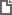 Постановление Правительства РФ от 11.03.2024 N 284
"Об утверждении Правил предоставления иных межбюджетных трансфертов из федерального бюджета, источником финансового обеспечения которых являются бюджетные ассигнования резервного фонда Правительства Российской Федерации, бюджетам субъектов Российской Федерации в целях возмещения понесенных бюджетами субъектов Российской Федерации, местными бюджетами расходов на размещение и питание граждан Российской Федерации и иностранных граждан, эвакуированных из Государства Палестина в Российскую Федерацию, в пунктах временного размещения и питания на территории Российской Федерации"